ΚΕΙΜΕΝΑ ΠΟΥ ΕΓΚΡΙΘΗΚΑΝΠροσωρινή έκδοσηP9_TA-PROV(2019)0078Κλιματική και περιβαλλοντική κατάσταση έκτακτης ανάγκηςPE643.378Ψήφισμα του Ευρωπαϊκού Κοινοβουλίου της 28ης Νοεμβρίου 2019 σχετικά με την κλιματική και περιβαλλοντική κατάσταση έκτακτης ανάγκης(2019/2930(RSP))Το Ευρωπαϊκό Κοινοβούλιο,–	έχοντας υπόψη τη Σύμβαση-πλαίσιο των Ηνωμένων Εθνών για την κλιματική αλλαγή (UNFCCC) και το Πρωτόκολλο του Κιότο,–	έχοντας υπόψη τη συμφωνία που συνήφθη κατά την 21η Διάσκεψη των μερών της UNFCCC (COP21) στο Παρίσι στις 12 Δεκεμβρίου 2015 (Συμφωνία του Παρισιού),–	έχοντας υπόψη τη Σύμβαση των Ηνωμένων Εθνών για τη βιολογική ποικιλότητα (ΣΒΠ),–	έχοντας υπόψη τα πλέον πρόσφατα και ολοκληρωμένα επιστημονικά στοιχεία που καταδεικνύουν τις επιζήμιες επιπτώσεις της κλιματικής αλλαγής, τα οποία παρουσίασε η διακυβερνητική επιτροπή για την κλιματική αλλαγή (IPCC) στην ειδική έκθεσή της με τίτλο «Υπερθέρμανση του πλανήτη κατά 1,5°C», στην πέμπτη έκθεση αξιολόγησης αυτής (AR5) και τη συναφή συγκεφαλαιωτική έκθεση, στην ειδική έκθεσή της για την κλιματική αλλαγή και τη γη, και στην ειδική έκθεσή της για τους ωκεανούς και την κρυόσφαιρα σε ένα μεταβαλλόμενο κλίμα,–	έχοντας υπόψη την τεράστια απειλή της απώλειας βιοποικιλότητας που περιγράφεται στην προοριζόμενη για τους υπεύθυνους χάραξης πολιτικής περίληψη, της 29ης Μαΐου 2019, της έκθεσης συνολικής αξιολόγησης σχετικά με τη βιοποικιλότητα και τις υπηρεσίες οικοσυστημάτων, την οποία δημοσίευσε η διακυβερνητική πλατφόρμα επιστήμης-πολιτικής για τη βιοποικιλότητα και τις υπηρεσίες οικοσυστημάτων,–	έχοντας υπόψη την 25η Διάσκεψη των μερών της UNFCCC (COP25) που θα πραγματοποιηθεί στη Μαδρίτη της Ισπανίας στις 2-13 Δεκεμβρίου 2019,–	έχοντας υπόψη την 26η Διάσκεψη των μερών της UNFCCC που θα πραγματοποιηθεί τον Δεκέμβριο του 2020, καθώς και το γεγονός ότι θα πρέπει όλα τα μέρη της UNFCCC να αυξήσουν τις εθνικά καθορισμένες συνεισφορές τους σύμφωνα με τους στόχους της Συμφωνίας του Παρισιού,–	έχοντας υπόψη τη 15η Διάσκεψη των μερών της Σύμβασης για τη βιολογική ποικιλότητα (COP15) που θα πραγματοποιηθεί στο Kunming της Κίνας τον Οκτώβριο του 2020, όπου θα πρέπει τα συμβαλλόμενα μέρη να λάβουν αποφάσεις σχετικά με το παγκόσμιο πλαίσιο για την ανάσχεση της απώλειας βιοποικιλότητας κατά την περίοδο μετά το 2020,–	έχοντας υπόψη το ψήφισμά του της 14ης Μαρτίου 2019 σχετικά με την κλιματική αλλαγή – ένα ευρωπαϊκό, στρατηγικό, μακρόπνοο όραμα για μια ευημερούσα, σύγχρονη, ανταγωνιστική και κλιματικά ουδέτερη οικονομία, με βάση τη Συμφωνία του Παρισιού,–	έχοντας υπόψη το ψήφισμά του της 28ης Νοεμβρίου 2019 σχετικά με τη διάσκεψη των Ηνωμένων Εθνών για την κλιματική αλλαγή, 2019, στη Μαδρίτη, Ισπανία (COP 25),–	έχοντας υπόψη το άρθρο 132 παράγραφοι 2 και 4 του Κανονισμού του,A.	λαμβάνοντας υπόψη ότι είναι ζωτικής σημασίας να αναληφθεί άμεση και φιλόδοξη δράση, ώστε να περιοριστεί η υπερθέρμανση του πλανήτη κάτω από 1,5°C και να αποφευχθεί μια τεραστίων διαστάσεων απώλεια βιοποικιλότητας·B.	λαμβάνοντας υπόψη ότι η δράση αυτή πρέπει να βασίζεται σε επιστημονικά δεδομένα και πρέπει να συμμετέχουν σε αυτήν οι πολίτες και όλοι οι τομείς της κοινωνίας και της οικονομίας, συμπεριλαμβανομένου του βιομηχανικού τομέα, με έναν κοινωνικά ισορροπημένο και βιώσιμο τρόπο· λαμβάνοντας υπόψη ότι πρέπει η δράση αυτή να στηρίζει την ανταγωνιστικότητα των οικονομιών μας και να συνοδεύεται από ισχυρά κοινωνικά και χωρίς αποκλεισμούς μέτρα, ώστε να διασφαλίζεται μια δίκαιη και ισότιμη μετάβαση που στηρίζει τη δημιουργία θέσεων εργασίας, με σεβασμό πάντα προς την ανάγκη για υψηλά πρότυπα ευημερίας και για θέσεις εργασίας και κατάρτιση υψηλής ποιότητας·Γ.	λαμβάνοντας υπόψη ότι δεν θα πρέπει ποτέ να χρησιμοποιηθεί οποιαδήποτε κατάσταση έκτακτης ανάγκης για τη διάβρωση των δημοκρατικών θεσμών ή για την υπονόμευση των θεμελιωδών δικαιωμάτων· λαμβάνοντας υπόψη ότι όλα τα μέτρα θα θεσπίζονται πάντα μέσω δημοκρατικής διαδικασίας·1.	κηρύσσει κλιματική και περιβαλλοντική κατάσταση έκτακτης ανάγκης· καλεί την Επιτροπή, τα κράτη μέλη και όλους τους παγκόσμιους παράγοντες να λάβουν επειγόντως τα συγκεκριμένα μέτρα που απαιτούνται για την καταπολέμηση και τον περιορισμό της απειλής αυτής προτού να είναι πολύ αργά, και δηλώνει ότι δεσμεύεται να πράξει το ίδιο·2.	καλεί επιτακτικά τη νέα Επιτροπή να αξιολογήσει πλήρως τον αντίκτυπο που έχει στο κλίμα και στο περιβάλλον κάθε συναφής πρόταση νομοθετικής πράξης και προϋπολογισμού, και να διασφαλίσει ότι στο σύνολό τους ευθυγραμμίζονται πλήρως με τον στόχο για τον περιορισμό της υπερθέρμανσης του πλανήτη κάτω από 1,5°C και δεν συμβάλλουν στην απώλεια βιοποικιλότητας·3.	αναγνωρίζει τη θεσμική ευθύνη του να περιορίσει το δικό του αποτύπωμα άνθρακα· προτείνει να ληφθούν τα μέτρα που έχει προτείνει για τη μείωση των εκπομπών, συμπεριλαμβανομένης της αντικατάστασης του στόλου των οχημάτων του με οχήματα μηδενικών εκπομπών και καλεί όλα τα κράτη μέλη να συμφωνήσουν για τον ορισμό ενιαίας έδρας του Ευρωπαϊκού Κοινοβουλίου·4.	καλεί επιτακτικά τη νέα Επιτροπή να αντιμετωπίσει τις ασυνέπειες των υφιστάμενων πολιτικών της Ένωσης όσον αφορά την κλιματική και περιβαλλοντική κατάσταση έκτακτης ανάγκης και να προβεί, ειδικότερα, σε εκτεταμένη μεταρρύθμιση των επενδυτικών πολιτικών της στους τομείς της γεωργίας, του εμπορίου, των μεταφορών, της ενέργειας και των υποδομών.5.	αναθέτει στον Πρόεδρό του να διαβιβάσει το παρόν ψήφισμα στο Συμβούλιο, στην Επιτροπή και στις κυβερνήσεις και τα κοινοβούλια των κρατών μελών·Ευρωπαϊκό Κοινοβούλιο2019-2024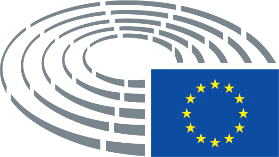 